         КAРАР                                 № 103             ПОСТАНОВЛЕНИЕ       25 август 2016 й.                                                   25 августа  2016 г.  О внесении дополнений  в постановление  главы сельского поселения Енгалышевский  сельсовет муниципального района Чишминский район Республики Башкортостан от 03.06.2015 № 54 «Об утверждении Административного регламента предоставления Администрацией  сельского поселения Енгалышевский сельсовет муниципального района Чишминский район  Республики Башкортостан  муниципальной услуги  «Предоставление земельных участков для индивидуального жилищного строительства категориям граждан, имеющим право на получение земельных участков однократно и бесплатно» На основании протеста  прокурора Чишминского района  № 68-2016 от 18.08.2016годаПОСТАНОВЛЯЮ:            1. В п.1.2.1  Административного регламента по предоставлению муниципальной услуги «Предоставление земельных участков для индивидуального жилищного строительства категориям граждан, имеющим право на получение земельных участков однократно и бесплатно» внести следующие изменения:- Заявителями муниципальной услуги являются граждане нижеуказанных категорий, постоянным местом жительства которых является муниципальный район. Земельные участки для индивидуального жилищного строительства данным гражданам предоставляются в границах соответствующего муниципального района.           2. Из п. 2.5. Административного регламента по предоставлению муниципальной услуги «Предоставление земельных участков для индивидуального жилищного строительства категориям граждан, имеющим право на получение земельных участков однократно и бесплатно» исключить ссылку на Постановление Правительства Республики Башкортостан от 08.11.2011 № 393 «О перечне документов, необходимых для предоставления земельных участков для индивидуального жилищного строительства категориям граждан, имеющим право на получение земельных участков однократно и бесплатно»;         Федеральный закон от 27.07.2010 г. № 210-ФЗ "Об организации предоставления государственных и муниципальных услуг" (Российская газета» № 168 от 30.07.2010 г.) ошибочно указан дважды;      дополнить источник официального опубликования «Постановление Правительства Российской Федерации от 08.09.2010г. №697 «О единой системе межведомственного электронного взаимодействия» ( Собрание законодательства Российской Федерации,20.09.2010 № 38 ст. 4823);Глава сельского поселения                                                      В.В. Ермолаев            Баш[ортостан Республика]ыШишм^ районыМУНИЦИПАЛЬ РАЙОНсоветЫныЕНГАЛЫШ ауыл советыауыл биЛ^м^е хакимите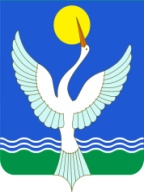 администрацияСЕЛЬСКОГО ПОСЕЛЕНИЯЕнгалышевский сельсоветМУНИЦИПАЛЬНОГО РАЙОНАЧишминскИЙ район       Республики Башкортостан